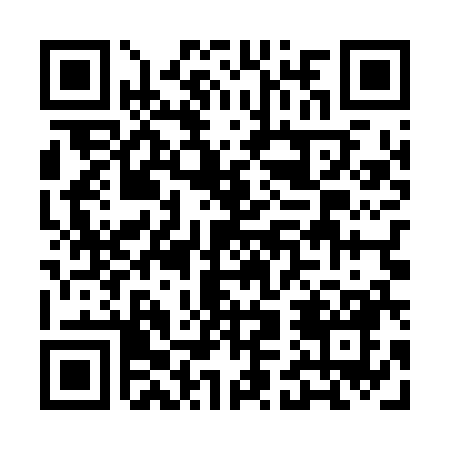 Prayer times for Browne's Addition, Washington, USAMon 1 Jul 2024 - Wed 31 Jul 2024High Latitude Method: Angle Based RulePrayer Calculation Method: Islamic Society of North AmericaAsar Calculation Method: ShafiPrayer times provided by https://www.salahtimes.comDateDayFajrSunriseDhuhrAsrMaghribIsha1Mon2:554:5612:545:088:5110:522Tue2:554:5712:545:088:5110:523Wed2:564:5812:545:088:5010:524Thu2:564:5812:545:088:5010:525Fri2:574:5912:555:088:5010:526Sat2:575:0012:555:088:4910:527Sun2:585:0112:555:088:4910:528Mon2:585:0212:555:088:4810:519Tue2:595:0212:555:088:4810:5110Wed2:595:0312:555:088:4710:5111Thu3:005:0412:555:088:4610:5112Fri3:015:0512:565:078:4610:4913Sat3:035:0612:565:078:4510:4814Sun3:045:0712:565:078:4410:4615Mon3:065:0812:565:078:4310:4516Tue3:085:0912:565:078:4210:4317Wed3:105:1012:565:068:4110:4118Thu3:125:1112:565:068:4010:3919Fri3:145:1212:565:068:3910:3820Sat3:165:1412:565:068:3810:3621Sun3:185:1512:565:058:3710:3422Mon3:205:1612:565:058:3610:3223Tue3:225:1712:565:058:3510:3024Wed3:245:1812:565:048:3410:2825Thu3:265:1912:565:048:3310:2626Fri3:285:2112:565:038:3110:2427Sat3:305:2212:565:038:3010:2228Sun3:325:2312:565:028:2910:2029Mon3:345:2412:565:028:2810:1830Tue3:365:2612:565:018:2610:1631Wed3:385:2712:565:018:2510:14